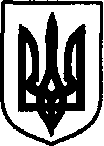 УКРАЇНАДунаєвецька міська рада VII скликанняР І Ш Е Н Н Я Тридцять третьої сесії08 лютого 2018 р.                                     Дунаївці	                                                 №29-33/2018рПро припинення права користування земельними ділянкамиРозглянувши заяви громадян про припинення права користування земельними ділянками, керуючись пунктом 34 частини 1 статті 26 Закону України «Про місцеве самоврядування в Україні», статті 141 Земельного кодексу України, враховуючи пропозиції спільних засідань постійних комісій від 05.02.2018 року та 06.02.2018 року, міська рада  ВИРІШИЛА:Припинити Ференчук Любові Володимирівні (прож.м.Дунаївці, вул. Просвіти, 10) право користування земельною ділянкою площею 0,11 га для будівництва та обслуговування індивідуального жилого будинку та для ведення особистого селянського господарства в м.Дунаївці по вул. Прорізній,4.Припинити договір оренди землі №156 від 18 травня 2005 року  з Ковальчуком Русланом Романовичем.Припинити договір оренди землі №304 від 30 травня 2007 року  з КТВП «Аліна».Внести зміни в земельно-облікову документацію.Направити рішення Дунаєвецькому відділенню Кам'янець-Подільської об'єднаної державної податкової інспекції.Контроль за виконанням рішення покласти на постійну комісію з питань містобудування, будівництва, агропромислового комплексу, земельних відносин та охорони навколишнього природного середовища (голова комісії С.Кобилянський).Міський голова                                                                                                                      В. Заяць